GULBENES NOVADA DOMES LĒMUMSGulbenēPar aizņēmumu investīciju projektam “Litenes ielas pārbūve Gulbenes pilsētā’’Investīciju projekts “Litenes ielas pārbūve Gulbenes pilsētā” atbilst Gulbenes novada pašvaldības Attīstības programmā 2018.-2024.gadam iekļautajam uzdevumam UE 1.1.1. “Atjaunot un labiekārtot pašvaldības ceļu, ielu un tiltu infrastruktūru”, pasākumam UE 1.1.1.-5 “Pārbūvēt un atjaunot transporta infrastruktūru” un ir iekļauts Investīciju plānā 2022.-2024.gadam, IP2. Ilgtspējīga ekonomika un uzņēmējdarbību atbalstoša vide (RVE) UE 1.1.1. kā 7.punkts, un iznākuma rezultatīvais rādītājs ir atjaunots Litenes ielas segums Gulbenē 1,360 km garumā un Stradu pagasta autoceļš 12-1 Litenes iela-Balvu Šoseja 0,230 km garumā. Gulbenes novada pašvaldība 2022.gada 19.janvārī ir noslēgusi iepirkuma Nr. 2021/163 līgumu par Litenes ielas pārbūves būvprojekta izstrādi un autoruzraudzību ar Pilnsabiedrību “LMR projekts” par kopējo līgumcenu 24 018,50 EUR (ar PVN).2023.gada 30.jūnijā Gulbenes novada pašvaldības iepirkumu komisija ir paziņojusi investīciju projekta “Litenes ielas pārbūve Gulbenes pilsētā” iepirkuma rezultātus, kur par būvuzraudzības veicēju noteica SIA “KEM” par līgumcenu 13 854,50 EUR ar PVN.2023.gada 21.jūlijā Gulbenes novada pašvaldības iepirkumu komisija ir paziņojusi investīciju projekta “Litenes ielas pārbūve Gulbenes pilsētā” iepirkuma rezultātus, kur par būvdarbu veicēju noteica SIA “Valkas ceļi” par līgumcenu 1 808 486,63 EUR ar PVN. Investīciju projekta kopējās izmaksas veido 1 846 359,63 EUR (viens miljons astoņi simti četrdesmit seši tūkstoši trīs simti piecdesmit deviņi euro un 63 centi) ar PVN. Projektu paredzēts īstenot līdz 2024.gada 31.decembrim. Gulbenes novada pašvaldība valsts budžeta aizņēmumu projektam “Litenes ielas pārbūve Gulbenes pilsētā” apgūs 2023.gadā un 2024.gadā.Projekts “Litenes ielas pārbūve Gulbenes pilsētā’’ atbilst likumam “Par valsts budžetu 2023.gadam un budžeta ietvaru 2023., 2024. un 2025.gadam” 36.panta pirmās daļas 7.punkta a) apakšpunktā noteiktajam kritērijam par iespēju ņemt valsts budžeta aizdevumu ceļu būvniecības projektiem, tajā skaitā projektā paredzēto inženiertīklu būvniecībai, ievērojot nosacījumu, ka pašvaldības budžeta ikgadējais līdzfinansējums, sākot ar 2023.gadu, nav mazāks par 15 procentiem un ikgadējais aizņēmuma apmērs nav lielāks par 85 procentiem no pašvaldības kopējām projekta izmaksām attiecīgajā gadā. Ņemot vērā iepriekš minēto, 2023.gadā un 2024.gadā investīciju projekta “Litenes ielas pārbūve Gulbenes pilsētā” pašvaldības budžeta līdzfinansējuma 15 procentus veido 271 272,99 EUR ( divi simti septiņdesmit viens tūkstotis divi simti septiņdesmit divi euro un 99 centi). Investīciju projekta realizēšanai nepieciešamais Valsts kases aizņēmums par 2023.gadu un 2024.gadu sastāda 1 537 213, 64 EUR (viens miljons pieci simti trīsdesmit septiņi tūkstoši divi simti trīspadsmit euro un 64 centi).Pamatojoties uz 2023.gada 23.maija Ministru kabineta noteikumos Nr. 275 “Par Satiksmes ministrijas atzinuma sniegšanu par pašvaldības iesniegtajiem ceļu būvniecības projektiem aizņēmuma saņemšanai” 1.4.apakšpunktā noteikto, investīciju projekta īstenošanu paredzēts uzsākt līdz 2023.gada 31.decembrim un pabeigt līdz 2025.gada 31.decembrim.Ņemot vērā iepriekš minēto, 2023.gadā investīciju projektam “Litenes ielas pārbūve Gulbenes pilsētā” pieprasītā valsts budžeta aizdevuma summa sastādīs 307 442,73 EUR (trīs simti septiņi tūkstoši četri simti četrdesmit divi euro un 73 centi), bet 2024.gadā 1 229 770, 91 EUR (viens miljons divi simti divdesmit deviņi tūkstoši septiņi simti septiņdesmit euro un 91 cents). Gulbenes novada pašvaldības investīciju projekta “Litenes ielas pārbūve Gulbenes pilsētā” līdzfinansējums 2023.gadā sastādīs 54 254,60 EUR (piecdesmit četri tūkstoši divi simti piecdesmit četri euro un 60 centi), bet 2024.gadā 217 018,39 EUR (divi simti septiņpadsmit tūkstoši astoņpadsmit euro un 39 centi).Pašvaldības tiesības ņemt aizņēmumu nosaka likuma “Par pašvaldību budžetiem” 22.panta pirmā daļa, kas nosaka, ka pašvaldība, pamatojoties uz domes lēmumu, var ņemt īstermiņa un ilgtermiņa aizņēmums un uzņemties ilgtermiņa saistības. Pašvaldības domes lēmumā, ar kuru pašvaldība uzņemas ilgtermiņa saistības, paredzami arī šādu saistību izpildes finansējuma avoti. Ilgtermiņa aizņēmumi šā likuma izpratnē ir aizņēmumi, kuru atmaksas periods pārsniedz viena saimnieciskā gada ietvarus.Pamatojoties uz „Likuma par budžeta un finanšu vadību” 41.panta piekto daļu, kas nosaka pašvaldībai ir tiesības ņemt aizņēmumus un sniegt galvojumus tikai gadskārtējā valsts budžeta likumā paredzētajos kopējo pieļaujamo palielinājuma apjomos, likuma „Par pašvaldību budžetiem” 22.pantu, kas paredz pašvaldības tiesības ņemt aizņēmumus, 22.1 pantu, kas nosaka, ka pašvaldības ņem aizņēmumus, noslēdzot aizņēmuma līgumu ar Valsts kasi, ievērojot Ministru kabineta 2019.gada 10.decembra noteikumus Nr.590 „Noteikumi par pašvaldību aizņēmumiem un galvojumiem”, kas nosaka kārtību, kādā pašvaldības var ņemt aizņēmumus, Pašvaldību likuma 10.panta pirmās daļas 21.punktu, kurš nosaka, ka tikai domes kompetencē ir pieņemt lēmumus citos ārējos normatīvajos aktos paredzētajos gadījumos un ņemot vērā, ka pašvaldībai nepieciešams finansējums investīciju projekta “Litenes ielas pārbūve Gulbenes pilsētā” īstenošanas ietvaros paredzēto  izdevumu apmaksai, atklāti balsojot: ar 14 balsīm "Par" (Ainārs Brezinskis, Aivars Circens, Anatolijs Savickis, Andis Caunītis, Atis Jencītis, Daumants Dreiškens, Guna Pūcīte, Guna Švika, Gunārs Ciglis, Intars Liepiņš, Lāsma Gabdulļina, Mudīte Motivāne, Normunds Audzišs, Normunds Mazūrs), "Pret" – nav, "Atturas" – nav, Gulbenes novada dome NOLEMJ:1. 2023.gada un 2024.gada investīciju projekta “Litenes ielas pārbūve Gulbenes pilsētā” īstenošanai, kas atbilst pašvaldības apstiprinātajai attīstības programmai “Gulbenes novada attīstības programma 2018. – 2024.gadam” un nodrošina lietderīgu investīciju īstenošanu pašvaldības autonomās funkcijas, gādāt par pašvaldības īpašumā esošo ceļu būvniecību, uzturēšanu un pārvaldību, izpildei:1.1. iesniegt investīciju projektu “Litenes ielas pārbūve Gulbenes pilsētā’’ Satiksmes ministrijā atzinuma saņemšanai;1.2. pēc pozitīva Satiksmes ministrijas atzinuma saņemšanas par atbalstu aizņēmuma izsniegšanai ņemt ilgtermiņa aizņēmumu 1 537 213,64 EUR (viens miljons pieci simti trīsdesmit septiņi tūkstoši divi simti trīspadsmit euro un 64 centi) apmērā no Valsts kases ar tās noteikto procentu likmi uz 20 gadiem ar atlikto pamatsummas maksājumu līdz 2024.gada martam ar izņemšanu vidējā termiņā. Aizņēmuma atmaksu garantēt ar Gulbenes novada pašvaldības budžetu. Aizņēmumu izņemt 2023. un 2024. gadā;1.3. paredzēt pašvaldības 2023.gada un 2024.gada budžetā nepieciešamo līdzfinansējumu līdz 271 272,99 EUR ( divi simti septiņdesmit viens tūkstotis divi simti septiņdesmit divi euro un 99 centi).2. UZDOT Gulbenes novada pašvaldības administrācijas Finanšu nodaļas finanšu ekonomistei A. Zagorskai nodrošināt dokumentu sagatavošanu un iesniegšanu Finanšu ministrijas Pašvaldību aizņēmumu un galvojumu kontroles un pārraudzības padomei.3. PILNVAROT Gulbenes novada domes priekšsēdētāju parakstīt aizdevuma līgumu.Gulbenes novada domes priekšsēdētājs 						A.CaunītisSagatavoja: Agnese Zagorska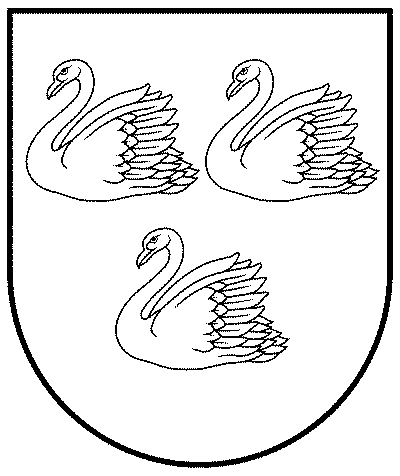 GULBENES NOVADA PAŠVALDĪBAReģ.Nr.90009116327Ābeļu iela 2, Gulbene, Gulbenes nov., LV-4401Tālrunis 64497710, mob.26595362, e-pasts: dome@gulbene.lv, www.gulbene.lv2023.gada 27.jūlijā                       Nr. GND/2023/752                       (protokols Nr.10; 87.p)